Wie viele Franken und Rappen sind das?  Wie viele Franken und Rappen sind das?  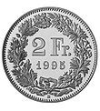 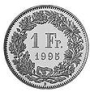 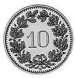 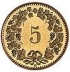 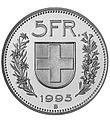 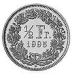 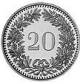 